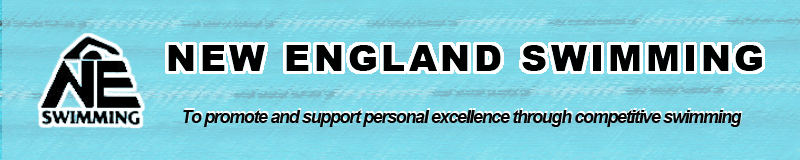 SWIMMER OF THE MONTH NOMINATION FORMPlease fill this form out, and attach it to an email, to the New England Swimming Athlete Reps for consideration: AthleteRep@neswim.com The swimmer will be announced on our webpage: www.neswim.com on the 30th of the month.Be sure to provide the contact information below so we can get in touch with any questions.NAME of nominated swimmer:        DATE:     AGE: TEAM NAME:                 COACH’S NAME: In what ways has the athlete shown leadership this month? 2.  How does the athlete balance academic, family and athletic responsibilities?3. What have been some of the swimmer’s accomplishments this month?4. Is there anything else about this athlete that we should know in relation to this nomination?Your name: Your Contact email: Phone: Nominated Swimmer’s email (if you have it): 